ОТЧЕТ« Пожарная безопасность в быту и общественных местах»       С  18  марта  по 22 марта 2019 года,  в  МКДОУ «Очкуровский д/ сад» была проведена неделя по пожарной безопасности  в быту и общественных местах.Работа с детьми:В работе с детьми решались следующие задачи:·         Формировать у детей навыки безопасного поведения в быту;·         Обучать детей адекватным действиям в пожарных ситуациях;·         Углублять и систематизировать знания детей о причинах возникновения пожаров, подвести к пониманию вероятных последствий детских шалостей;·         Знакомить  с историей изобретения бытовых приборов (утюг, пылесос, телевизор и т.д.), учить соблюдать технику безопасности при обращении с ними;·         Формировать чувство повышенной опасности при обращении с огнём: рассказывать о признаках и свойствах легковоспламеняющихся предметов  и  материалов;·         Продолжать знакомить с правилами  поведения  при  пожаре;·         Убедить в важности и необходимости знаний о себе: фамилию, имя, домашний адрес, номер телефона,  учить набирать номер пожарной службы,  формировать навыки общения с дежурным пожарной  части в экстремальной ситуации;·         Продолжать знакомить с профессией пожарного и техникой, помогающей тушить пожар;·         Формировать навыки самостоятельности, воспитывать ответственное поведение;·         Развивать познавательную активность, любознательность, мышление, коммуникативные навыки.Педагоги творчески подошли к решению поставленных задач, старались  в доступной занимательной форме формировать у детей осознанное и ответственное отношение к выполнению правил пожарной безопасности, вооружить дошкольников знаниями, умениями и навыками необходимыми для действия в экстремальных ситуациях.   В течение недели были  проведены следующие формы работы:1.Непосредственная образовательная деятельность и  беседы по темам пожарной безопасности:«Огонь на службе у людей»«Детские шалости с огнём и их последствия»«Я учусь охранять свою жизнь».«Пожарные на защите  жизни людей»«Что делать, если возник пожар?»« Средства пожаротушения»«Спички не тронь, в спичках - огонь» «Электрические приборы»«Что делать, если загорелась одежда»«Что необходимо сделать при ожоге» «Труд пожарных»       Беседы   строились  в форме рассказа о пожарах, причиной которых стала детская шалость с огнем. Каждый  рассматриваемый случай  имел законченный сюжет, дети  давали оценку и делали вывод. 2. Детям старших и подготовительных групп воспитатели предлагали выполнить творческие задания такие как: «Закончи рассказ  на противопожарную тему».3. Большое внимание  уделялось  ролевым, дидактическим играм, играм – драматизациям, игровым проблемным ситуациям, игровому моделированию, игровым персонажам. Игра – нормальная и обязательная форма деятельности ребенка дошкольного возраста, позволяющая ему связывать и автоматизировать свои умения и попытаться применить знания на практике, пока они не востребованы жизнью.4. Во время  чтения с детьми произведений, связанных  с пожарами таких как: С.Маршак «Кошкин дом», «Пожар», «Рассказ о неизвестном  герое», «Дядя Стёпа – милиционер»; Е.Новичихин «Спички»; Г.Цыферов «Жил на свете слоненок»; Е.Хоринская «Спичка-невиличка»; Б.Жидков «Пожар», «Дым»; Л.Толстой «Пожар», «Пожарные собаки»; К.Чуковский «Путаница»,  а также  стихотворений, пословиц о пожарах, дети  на примере литературных персонажей анализируя  их поведение и поступки, решали, как бы сами поступили в данной ситуации.5. Полученные знания, дети  старались  изобразить в творческих работах на противопожарную тему:«Огонь друг – огонь враг» (рисование)«Пожарный автомобиль» (конструирование)6. При проведении  экспериментально – исследовательской деятельности  дети узнали, чем можно тушить огонь,  познакомились с предметами и материалами которые подвержены наиболее быстрому возгоранию, узнали о том, что пожары загрязняют воздух.     Обучение проходило в игровой форме, что способствовало привлечению внимания детей к поставленной задаче и в значительной степени, облегчало  ее решение.Работа с родителями:     В помещении детского сада  оборудован стенд с наглядной агитацией, и щит с первичными средствами пожаротушения.« Пожарная безопасность в быту и общественных местах»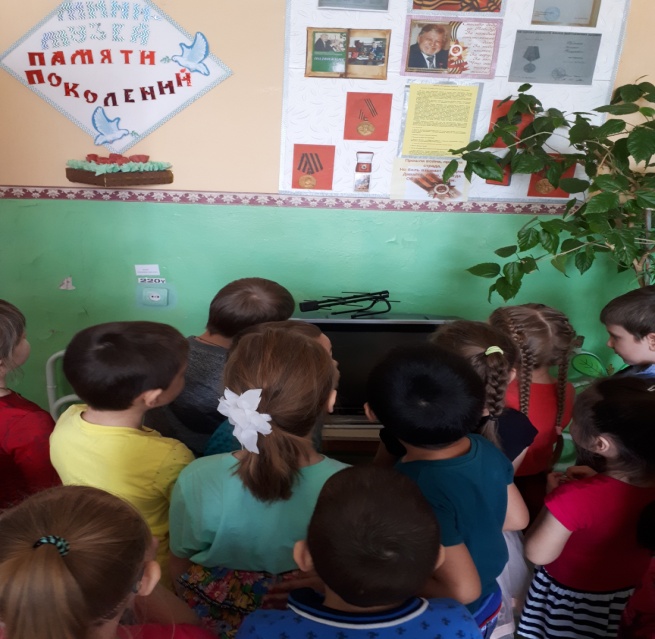 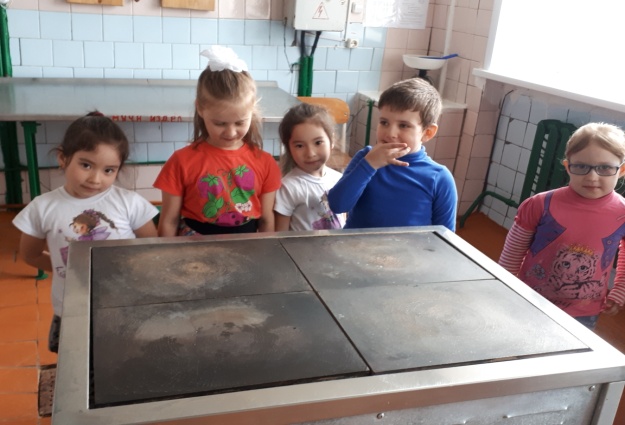 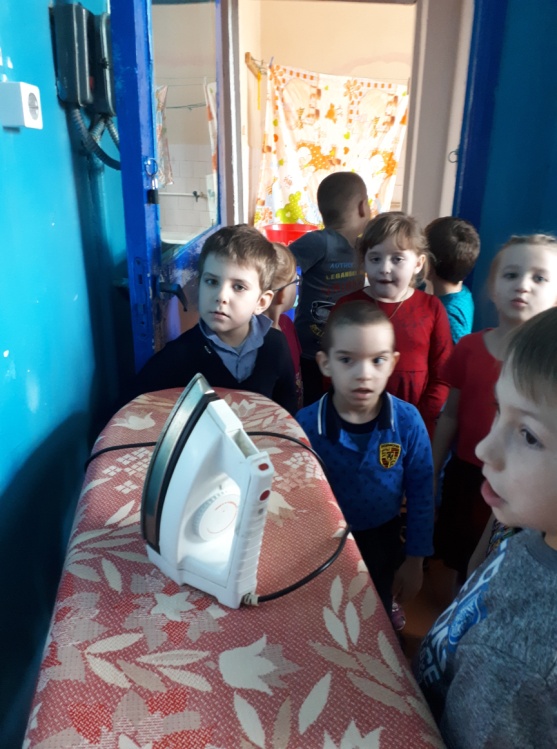 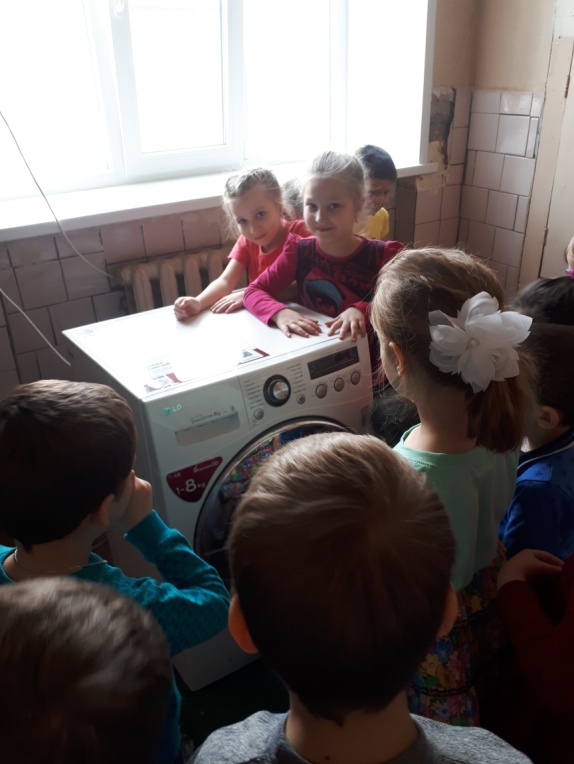 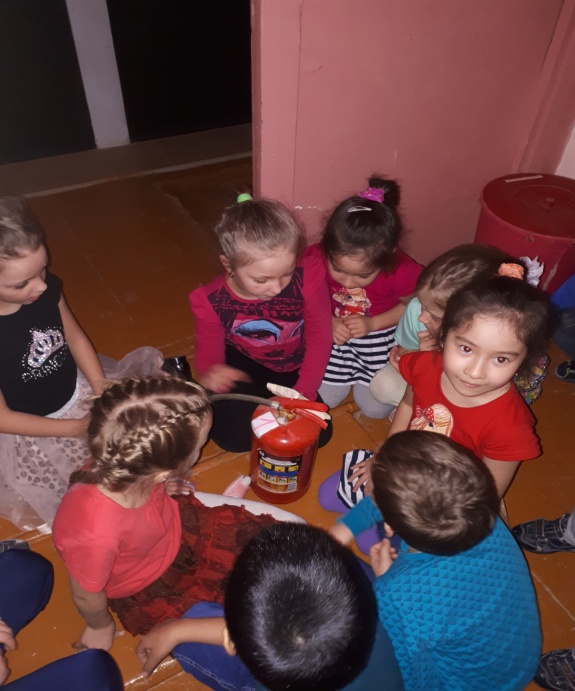 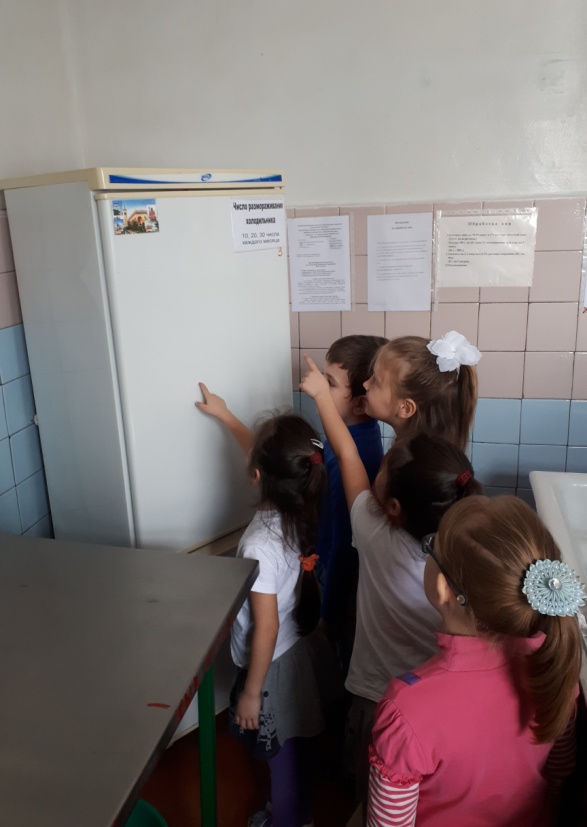 Ответственный по пожарной безопасности – Коломыйченко О.В.